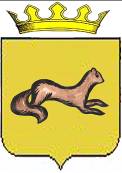 КОНТРОЛЬНО-СЧЕТНЫЙ ОРГАН____ОБОЯНСКОГО РАЙОНА КУРСКОЙ ОБЛАСТИ____306230, Курская обл., г. Обоянь, ул. Шмидта д.6, kso4616@rambler.ruЗАКЛЮЧЕНИЕ №115по результатам финансово-экономической экспертизы проекта постановления Администрации Обоянского района Курской области «О внесении изменений в муниципальную программу муниципального района «Обоянский район» Курской области «Обеспечение доступным и комфортным жильем и коммунальными услугами граждан в Обоянском районе Курской области»г. Обоянь                                                                                          30 декабря 2022 г.Основания для проведения экспертно-аналитического мероприятия: Федеральный Закон от 07 февраля 2011г. № 6-ФЗ «Об общих принципах организации и деятельности контрольно-счетных органов субъектов Российской Федерации и муниципальных образований», Решение Представительного Собрания Обоянского района Курской области от 29 марта 2013 г. № 2/23-II «О создании Контрольно-счетного органа Обоянского района Курской области и об утверждении Положения о Контрольно-счетном органе Обоянского района Курской области», Приказ от 05.12.2022  №67 «О внесении изменений в приказ №82 от 15.12.2021 «Об утверждении плана деятельности Контрольно-счетного органа Обоянского района Курской области на 2022 год».	Цель экспертно-аналитического мероприятия: Проведение экспертизы проекта Постановления Администрации Обоянского района Курской области «О внесении изменений в муниципальную программу муниципального района «Обоянский район» Курской области «Обеспечение доступным и комфортным жильем и коммунальными услугами граждан в Обоянском районе Курской области».	Предмет экспертно-аналитического мероприятия: Проект Постановления Администрации Обоянского района Курской области Срок проведения: 30.12.2022 года. Исполнители экспертно-аналитического мероприятия: Председатель Контрольно-счетного органа Обоянского района Курской области – Шеверев Сергей Николаевич.Ведущий инспектор Контрольно-счетного органа Обоянского района Курской области - Климова Любовь Вячеславовна.Общие сведения об объекте экспертизы:Проект постановления Администрации Обоянского района Курской области «О внесении изменений в муниципальную программу муниципального района «Обоянский район» Курской области «Обеспечение доступным и комфортным жильем и коммунальными услугами граждан в Обоянском районе Курской области», направлен в Контрольно-счетный орган Обоянского района Курской области Администрацией Обоянского района Курской области 30.12.2022.В ходе проведения экспертизы выявлено:Проект постановления Администрации Обоянского района Курской области, разработан в соответствии с решением Представительного Собрания Обоянского района Курской области от 13.12.2022 №10/88-IV «О внесении изменений в Решение Представительного Собрания Обоянского района Курской области «О бюджете муниципального района «Обоянский район» Курской области на 2022 год и плановый период 2023 и 2024 годов».Представленный для экспертизы проект постановления Администрации Обоянского района Курской области предусматривает внесение изменений в муниципальную программу «Обеспечение доступным и комфортным жильем и коммунальными услугами граждан в Обоянском районе Курской области» в соответствии с действующим Решением о местном бюджете.Представленный проект предполагает внесение изменений в муниципальную программу в новой редакции Решение Представительного Собрания Обоянского района Курской области от 21.12.2021 №13/55-IV «О бюджете муниципального района «Обоянский район» Курской области на 2022 год и плановый период 2023 и 2024 годов» (в редакции от 13.12.2022), устанавливает объем бюджетных ассигнований предусмотренных по ЦСР 070 00 00000  на 2022 год 4188,5 тыс. руб.. что соответствует представленному проекту.ВыводыКонтрольно-счетный орган Обоянского района Курской области предлагает Администрации Обоянского района Курской области учесть настоящее заключение.Председатель Контрольно-счетного органаОбоянского района Курской области                                                 С. Н. Шеверев